Împărțirea la 2, 3, 4, 5Activități de recuperare și ameliorareAranjează:15 flori în trei vaze în mod egal. Câte flori ai pus în fiecare vază? Scrie operația.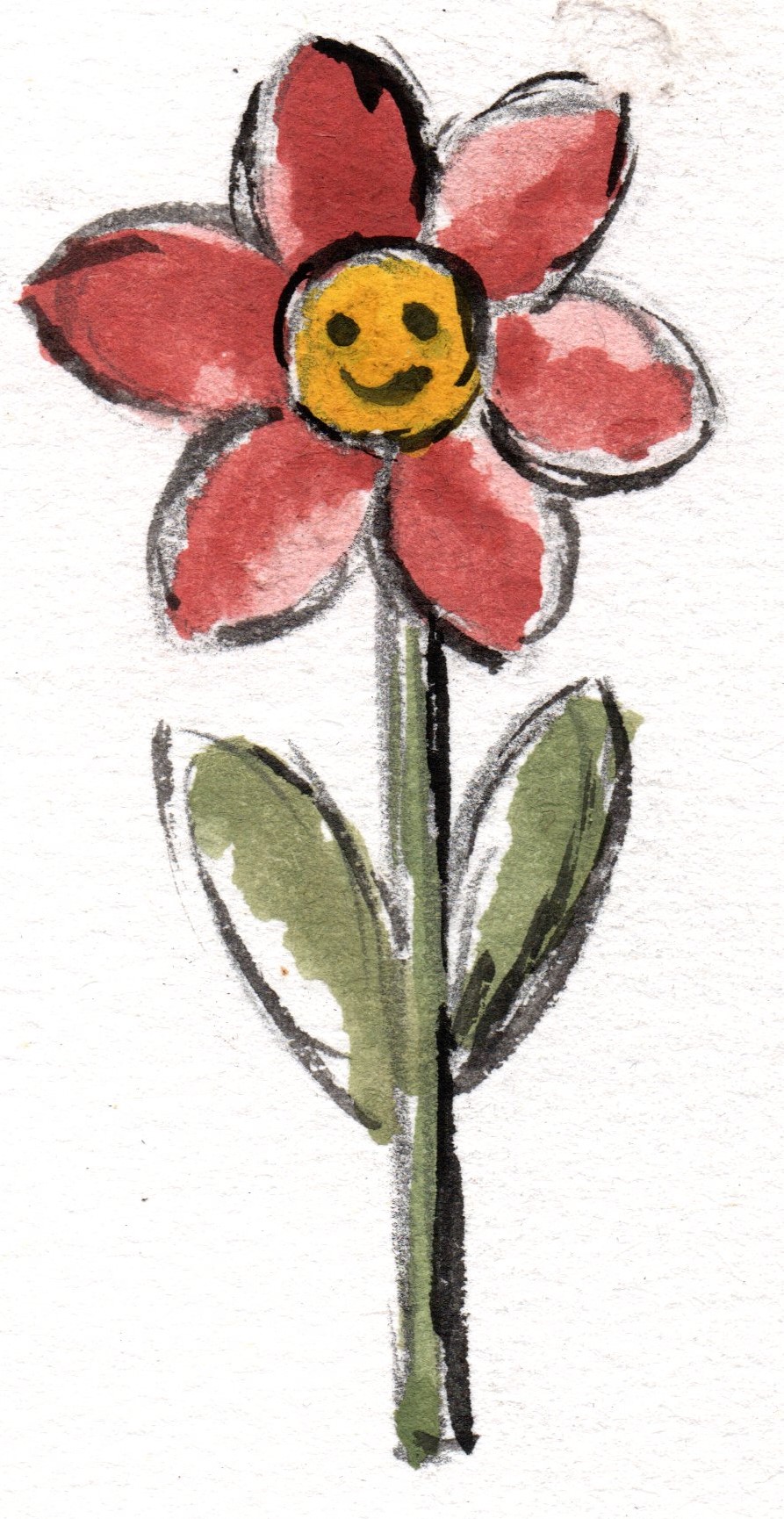                                      _____ : ____ = ____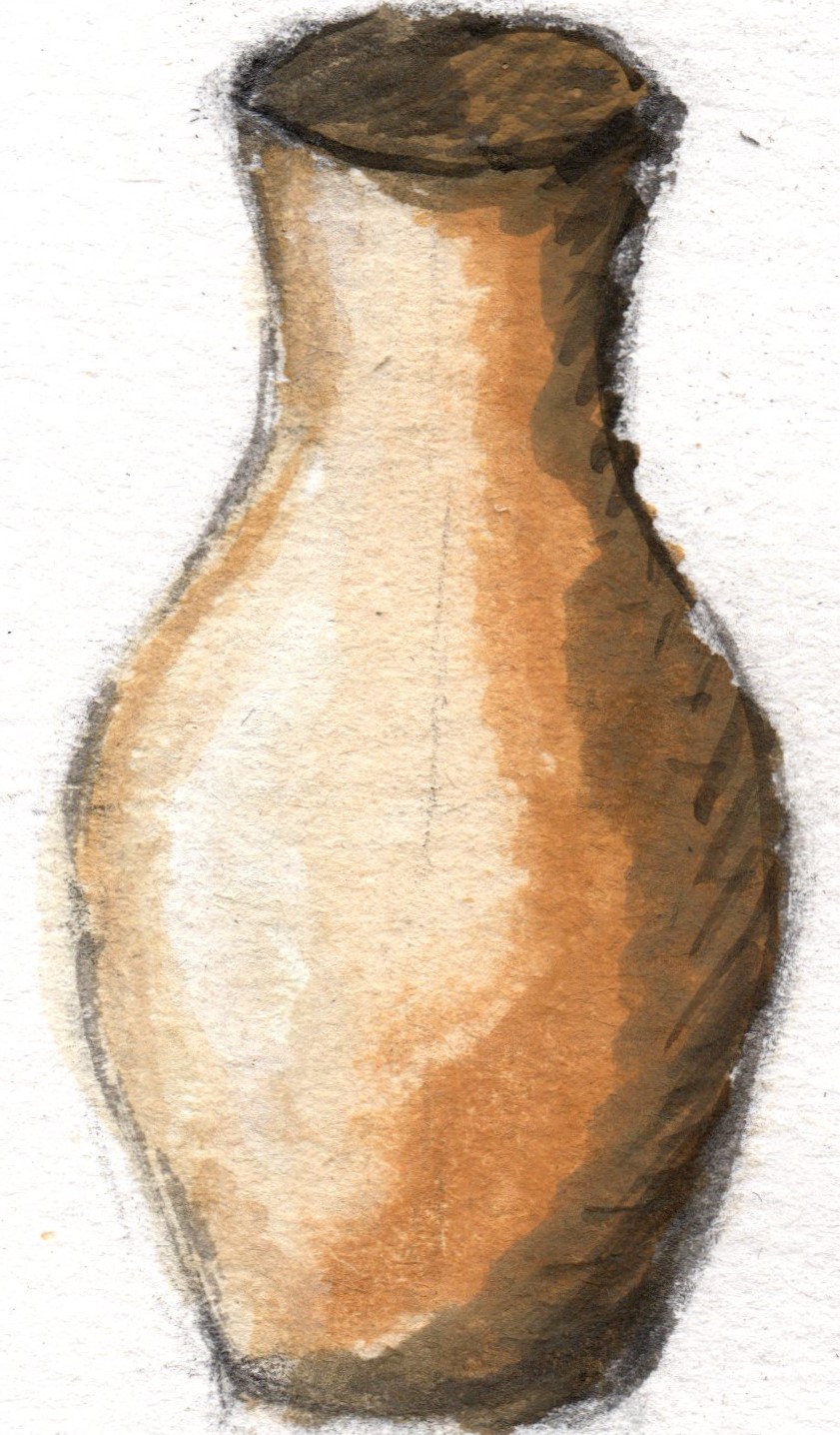  10 bile în mod egal în 2 cutii, apoi  în 5 cutii. Scrie operațiile.  ____ : ____ = ________ : ____ = ____8 pensule în 4 pahare. Scrie operația.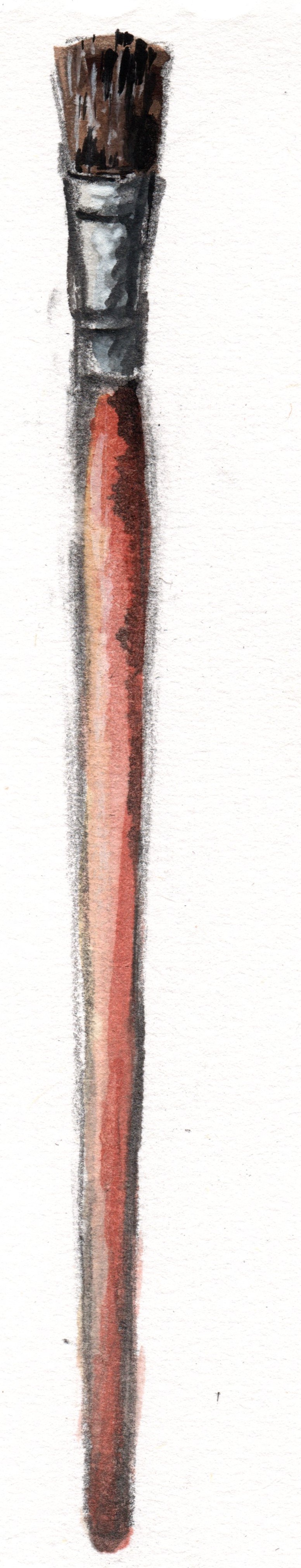 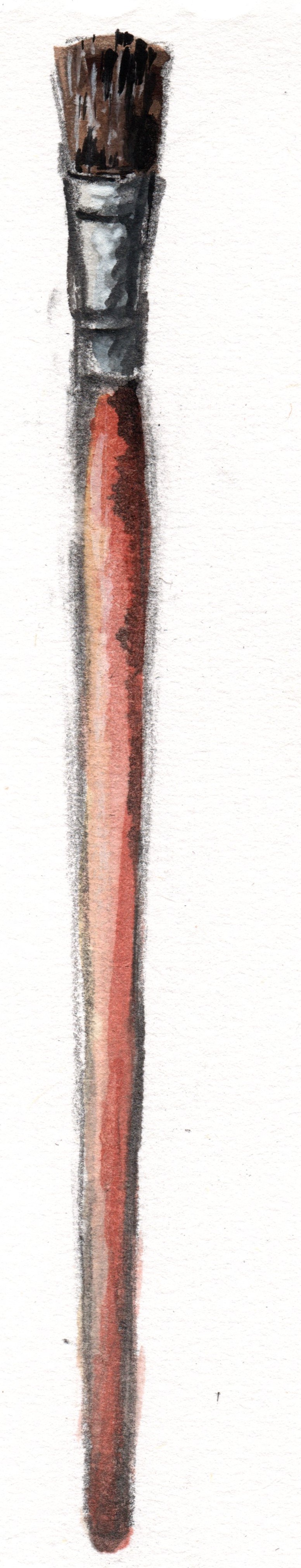 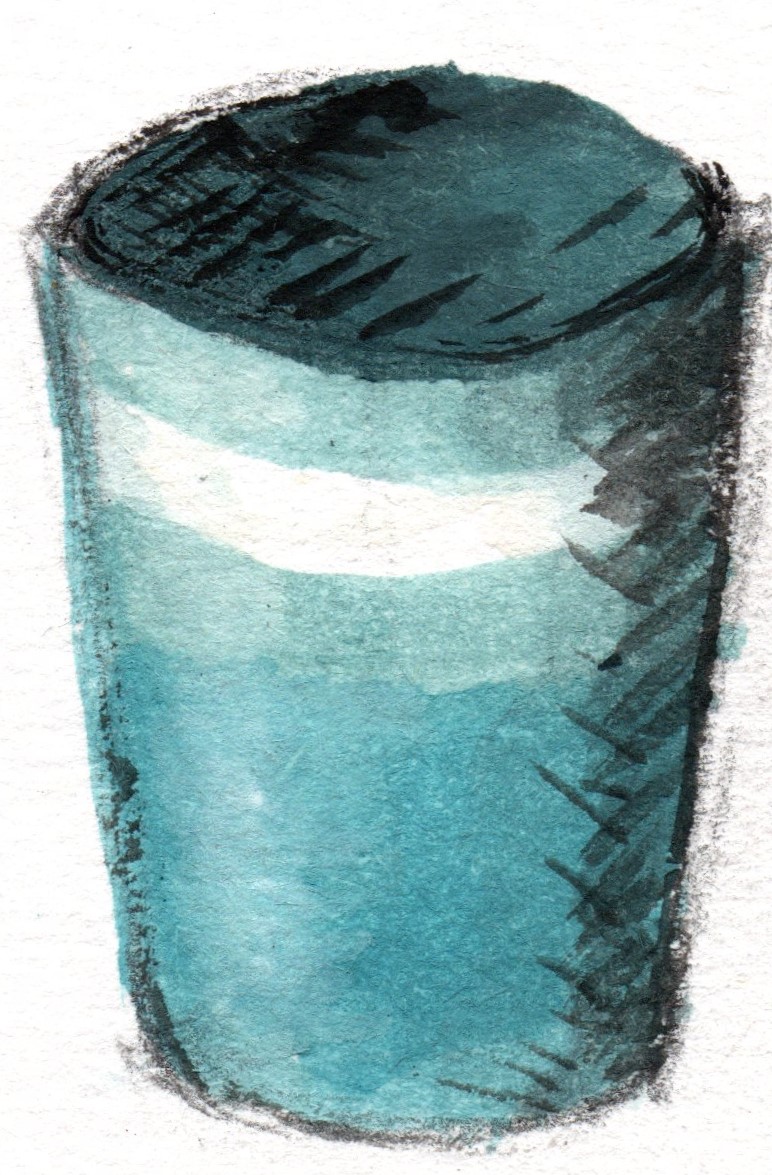 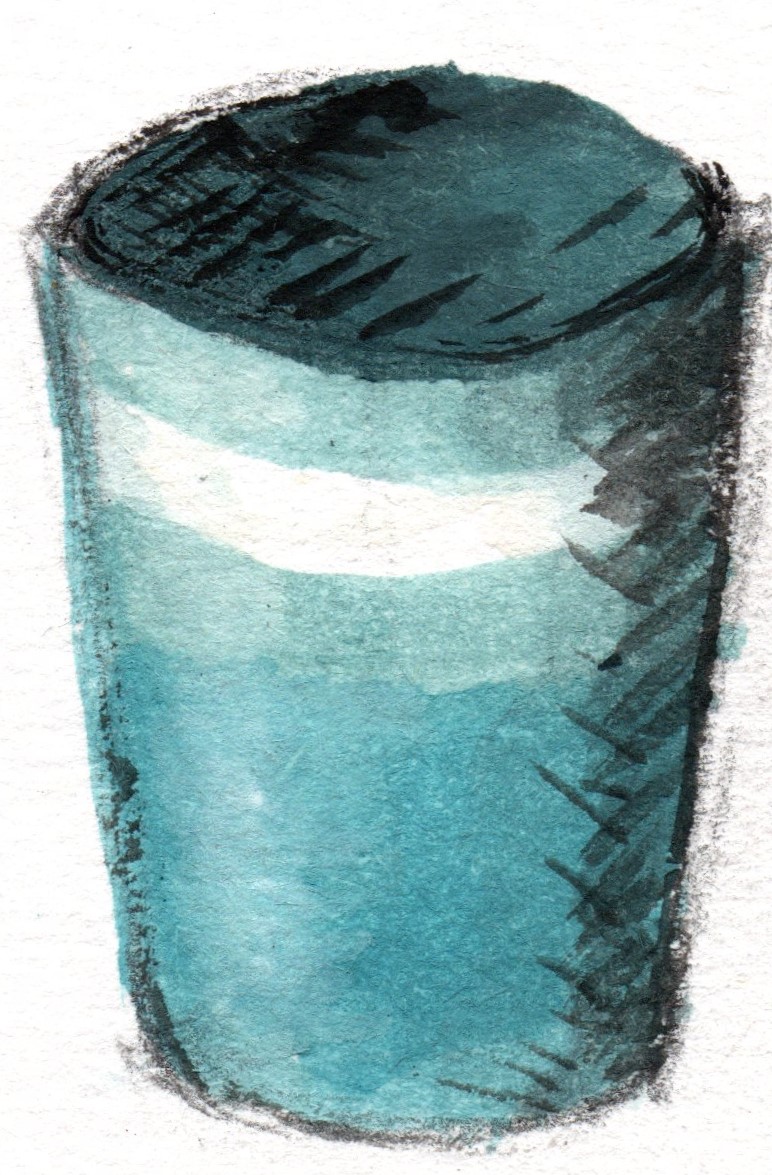                                                                                   ____ : ____ = ____